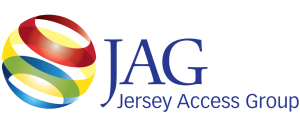 General Meeting Minutes – Wednesday February 22, 2017, Piscataway, NJFebruary 2017 JAG Meeting attended by: Asbury Park- Ed Salvas, Chatham- Tom Salvas,  East Brunswick- Dave Ambrosy, Anthony Paglico, Edison Twp- Ed Cologna, Mike D’Amato, Edison Schools-Brandon Uhlig,  Essex County College-Victoria Timpanaro, Fairlawn-Dimitry Mikhaylov, Glen Rock-Rick Van Rumpt, Chris  Van Rumpt, Long Hill Twp.-Larry Fast, Metuchen-Rich Desimone, Stephanie Gibbons, Oradell- Nick Besink, Linda Besink, Bruce Goldsmith, Perth Amboy-Dave Garb, Piscataway-Debbe Gist, Peter Namen, Princeton- Vivian Gaspar, Ramsey-George Bumiller, Rutgers University- Jeff Arban, South Brunswick-Marko Gidej,Telvue Corp- Jesse Lerman,Donna Liu,  West Milford-Ada Erik, Bob Nicholson & Geoff Belifonte.Call to order by Dave Garb at 12:00pmApproval of minutes from 1/25/17: motioned by Ada and second by Nick, passed.New Members: Stephanie introduced Rick Van Rumpt from Glen Rock and Dimitry Mikhaylov from FairlawnMember introductions went around the table. Jeff Arban spotlighted Nick Besink from Oradell.Jeff Arban spotlighted JAG member Peter Namen from PiscatawayCommittee Reports:Executive Committee: Dave G. gave a brief update from the Executive Board call where additional trustee positions and independent memberships was discussed.Finance: Debbe reported $41,731.85 for total account balance.17 paid memberships so far in 2017. In 2016 JAG had 71 members. The most to date.Production: Peter reported that projectors are needed for the 2017 conference. Anyone who may be able to lend one should let him know asap.External Relations: Rich reported that drone training will be offered before this year’s conference on Tuesday and Wednesday. Cost for municipal employees will be $685 and $1,500 for a private citizen. NJLOM newsletter will have 2 articles by JAG in their April and May editions on Drones and Small Cells. Comments will be filed on behalf of JAG to the FCC regarding Small Cells. Rich has asked NATOA for a special JAG rate for towns to become a member. Rate offered is $100 and he urged member stations to join and help support NATOA for the information they provide. Rich announced he is stepping down as External Relations Chair by the summer.Membership: Stephanie reported George Bumiller has joined the membership committee. 36 members have responded to the survey. Cindy Hahn has sent out a letter to other Pa. towns to consider becoming members of JAG.Legislative: Comments to go to the FCC are due by Friday, Feb. 24.Conference Committee: Rich attended Varto’s open house. Fantastic presentations. Live U was coming down in price for live streaming devices. He is speaking with Varto to do an IP workshop. Spoke about other vendors and possible workshops.JAG Awards: Extra awards need to be ordered by 2/28/17.Continuing Business: Dave Garb motioned to post-pone the votes for more Trustee positions and Independent Memberships due to short notification to the general membership. Rich seconded and motion to post-pone was passed.New Business: New conference commercial by EBTV was added to Telvue Connect and stations are urged to download it and send it around and play it to promote the conference. Nominations for Municipal Excellence Award at the conference are now being taken. Mentioned were Corey Booker, Bonnie Watson Coleman, John Wisnewski, Mayor of Newark ?Rich introduced our vendor presentation, Jesse Lerman from TelVue.Motion to adjourn by Ada, second by Jeff. Passed at 2:17pm